Санкт-Петербургский национальный исследовательский университетинформационных технологий, механики и оптикиКафедра информатики и прикладной математикиФизикаЛабораторная работа №3 (16а)«ИССЛЕДОВАНИЕ ПОЛЯРИЗАЦИИ ЛАЗЕРНОГО ИЗЛУЧЕНИЯ».Выполнил Кудряшов А.А.Группа 2121Проверил Темнов Д.Э..Цель работы – Исследование характера поляризации лазерного излучения и экспериментальная проверка закона Малюса.Общие положенияПоперечные волны обладают особым, присущим только им, свойством, известным под названием поляризация. Под этим понимается пространственное соотношение между направлением распространения светового луча и направлением колебания вектора напряженности электрического  (или магнитного ) поля. Теория Максвелла для электромагнитной волны утверждает только, что векторы напряженности электрического и магнитного полей лежат в плоскости, перпендикулярной направлению распространения света, но не накладывает никаких ограничений на их поведение в этой плоскости. Друг относительно друга вектора  и  ориентированы взаимно перпендикулярно. Поэтому для описания колебаний в световой волне достаточно указывать один из них. Исторически таким вектором выбран вектор напряженности электрического поля , который также называют световым.Если при распространении световой волны направление колебаний электрического вектора  бессистемно, хаотически изменяется с равной амплитудой и, следовательно, любое его направление в плоскости, перпендикулярной распространению волны, равновероятно, то такой свет называют неполяризованным, или естественным. Если колебания электрического вектора фиксированы строго в одном направлении, свет называется линейно- или плоскополяризованным.Плоскость, образованная направлением распространения электромагнитной волны и направлением колебаний вектора напряженности электрического поля, называется плоскостью поляризации электромагнитной волны.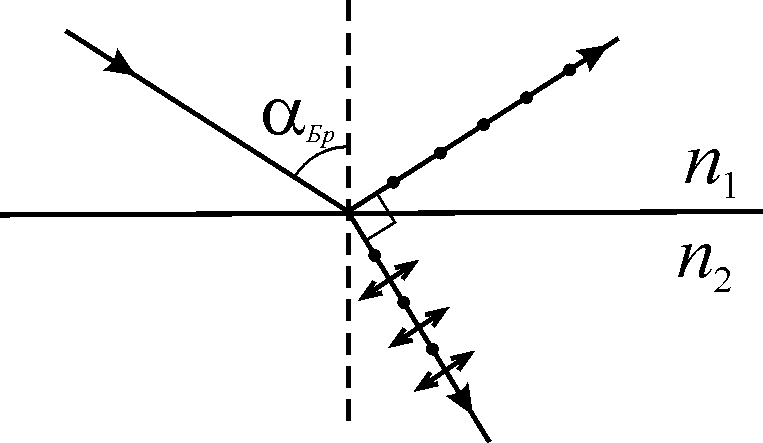 Поляризация света наблюдается при отражении и преломлении света на границе прозрачных изотропных диэлектриков. Если угол падения естественного света на границу раздела двух прозрачных диэлектриков отличен от нуля, то отраженный и преломленный пучки оказываются частично-поляризованными (рис.1). В отраженном свете преобладают колебания вектора , перпендикулярные к плоскости падения, а в преломленном свете – параллельные плоскости падения. Степень поляризации обеих волн (отраженной и преломленной) зависит от угла падения. Соответствующую зависимость в . установил шотландец Дэвид Брюстер. Как показали опыты, при некотором значении угла падения светового луча на границу раздела двух сред с показателями преломления n1 и n2 соответственно, угол между отраженным и преломленным лучом становится равен 90. При таком условии отраженный луч оказывается полностью поляризован (колебания вектора  в нем перпендикулярны плоскости падения). Прошедший луч поляризован частично и содержит преимущественно параллельную составляющую вектора . Тогда значение угла, соответствующего полной поляризации отраженного луча, определяется из закона преломления:, т.е. :	(1) Соответствующий угол падения  называют углом Брюстера.Степень поляризации преломленной волны при угле падения, равном углу Брюстера, достигает максимального значения, однако эта волна остается лишь частично поляризованной. Так как коэффициент отражения света в данном случае значительно меньше единицы (около 0,15 для границы раздела воздух-стекло), можно использовать преломленный свет, повышая его степень поляризации путем ряда последовательных отражений и преломлений. Это осуществляют с помощью, так называемой стопы, состоящей из нескольких одинаковых и параллельных друг другу пластинок, установленных под углом Брюстера к падающему свету. При достаточно большом числе пластинок проходящий через эту систему свет будет практически полностью линейно-поляризованным. И интенсивность прошедшего через такую стопу света (в отсутствие поглощения) будет равна половине падающего на стопу естественного света.Эта идея нашла высокоэффективное использование в лазерах, где торцы разрядной трубки представляют собой плоскопараллельные стеклянные пластинки, расположенные под углом Брюстера к оси трубки (рис. 2). Поэтому излучение, распространяющееся вдоль оси трубки между зеркалами и поляризованное в плоскости падения на пластинки, многократно проходит сквозь них практически беспрепятственно, не испытывая отражения. В результате из лазера выходит луч, поляризованный в этой плоскости, что и показано на рисунке. Другая составляющая излучения, плоскость поляризации которой перпендикулярна плоскости падения, почти полностью удаляется из пучка благодаря отражениям.Для получения, обнаружения и анализа плоскополяризованного света используют приспособления, называемые поляризаторами. Поляризаторы могут быть сконструированы на основе рассмотренного отражения и преломления света на границе раздела двух сред, также на основе двойного лучепреломления (призмы Николя), на основе явления дихроизма. Поляризаторы свободно пропускают колебания вектора , параллельные плоскости, которую называют плоскостью пропускания поляризатора. Колебания же, перпендикулярные к этой плоскости, задерживаются полностью или частично. Широкое распространение для получения плоскополяризованного света имеют поляризаторы, действие которых основано на явлении дихроизма – селективного поглощения света в зависимости от направления колебаний электрического вектора световой волны. Сильным дихроизмом обладают кристаллы турмалина.Для получения плоско-поляризованного света применяются также поляроиды – пленки на которые, как правило, наносятся кристаллики герапатита – двоякопреломляющего вещества с сильно выраженным дихроизмом в видимой области. Так, при толщине 0,1 мм такая пленка полностью поглощает лучи с перпендикулярными к плоскости падения колебаниями  в видимой области спектра, являясь в таком тонком слое хорошим поляризатором. Недостаток поляроидов по сравнению с поляризационными призмами – их недостаточная прозрачность, селективность поглощения при разных длинах волн и небольшая термостойкость.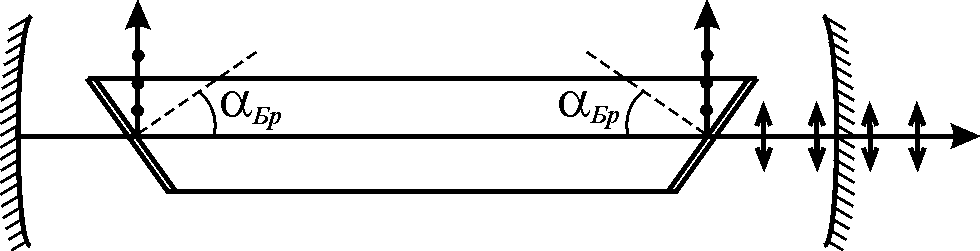 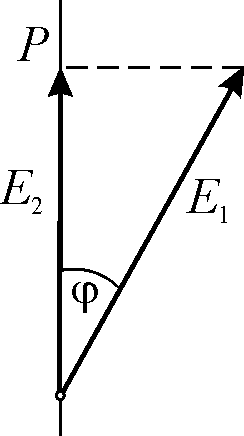 Поляризаторы можно  использовать и в качестве анализаторов – для определения характера и степени поляризации интересующего нас света. Пусть на анализатор падает линейно-поляризованный свет, вектор  которого составляет угол  с плоскостью пропускания P (рис. 3, где направление светового пучка перпендикулярно к плоскости рисунка). Анализатор пропускает только ту составляющую вектора , которая параллельна его плоскости пропускания P, т.е. . Интенсивность пропорциональна квадрату модуля светового вектора (), поэтому интенсивность прошедшего света:	(2)где  - интенсивность падающего плоскополяризованного света. Это соотношение было установлено в . французским физиком Этьеном Луи Малюсом и носит название закона МалюсаОбработка результатов измерений= 0,1678 мА= 0,1342 мА = 180◦ = 0,1342/0,1678 = 0,799  = 0,0003/0,1678 = 0,0018Ответы на вопросы:1) Если при распространении световой волны направление колебаний электрического вектора  бессистемно, хаотически изменяется с равной амплитудой и, следовательно, любое его направление в плоскости, перпендикулярной распространению волны, равновероятно, то такой свет называют неполяризованным, или естественным.2) Если колебания электрического вектора фиксированы строго в одном направлении, свет называется линейно- или плоскополяризованным.3)  Плоскость, образованная направлением распространения электромагнитной волны и направлением колебаний вектора напряженности электрического поля, называется плоскостью поляризации электромагнитной волны.4) Как показали опыты, при некотором значении угла падения светового луча на границу раздела двух сред с показателями преломления n1 и n2 соответственно, угол между отраженным и преломленным лучом становится равен 90. При таком условии отраженный луч оказывается полностью поляризован (колебания вектора  в нем перпендикулярны плоскости падения). Прошедший луч поляризован частично и содержит преимущественно параллельную составляющую вектора . Тогда значение угла, соответствующего полной поляризации отраженного луча, определяется из закона преломления:, т.е.    Соответствующий угол падения  называют углом Брюстера.5)вращая поляризатор, если естественный свет, то интенсивность не измениться, если линейно-поляризованный – то будет падать до нуля и подниматься до максимума6) Анализатор пропускает только ту составляющую вектора , которая параллельна его плоскости пропускания P, т.е. . Интенсивность пропорциональна квадрату модуля светового вектора (), поэтому интенсивность прошедшего света:	(2)где  - интенсивность падающего плоскополяризованного света. Это соотношение было установлено в . французским физиком Этьеном Луи Малюсом и носит название закона Малюса7) 45(?)8)I0*1/2*cos(20)^2 = 0.44I0(?),◦I,мА,◦I,мА,◦I,мА,◦I,мА,◦I,мА00,1136800,00581600,11292400,03563200,0767100,1293900,00041700,12652500,01763300,0963200,11721000,00361800,13422600,00523400,1166300,10021100,01351900,12752700,00033500,1308400,07881200,03192000,11422800,00373600,1328500,05421300,05182100,09892900,0149600,03631400,07632200,08063000,0318700,01831500,09832300,05673100,0553,◦,◦,◦,◦,◦00,846498800,0432191600,8412822400,2652763200,571535100,963487900,0029811700,9426232500,1311483300,717586200,8733231000,02682618012600,0387483400,868852300,7466471100,1005961900,9500752700,0022353500,974665400,5871831200,2377052000,8509692800,0275713600,989568500,4038751300,3859912100,736962900,111028600,2704921400,5685542200,6005963000,23696700,1363641500,7324892300,4225043100,412072,◦,◦,◦,◦,◦00,358154800,7435941600,1665312400,907093200,03913100,879834900,200771700,7040412500,4010933300,488952200,9518531000,01218518012600,0121853400,951853300,4889521100,4010931900,7040412700,200773500,879834400,039131200,907092000,1665312800,7435943600,358154500,1349031300,9311592100,0237942900,998043600,6628911400,4448062200,4448063000,662891700,9980431500,0237942300,9311593100,134903